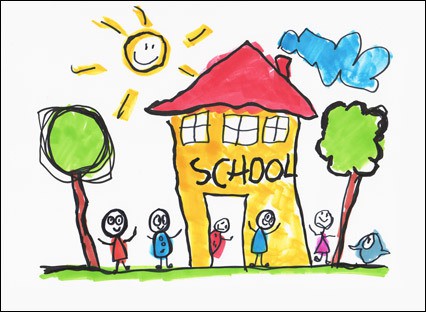 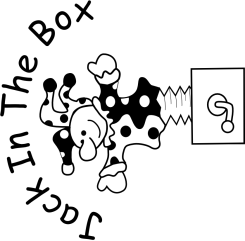 My School Transition BookletI like coming to Preschool.I can say goodbye to my parent/carer and walk into preschool confidently.I can find my name label when coming into preschoolI can let my Preschool teachers know what it is I needI can go to the toilet by myself and wash and dry my handsI can change my own clothes when I need to and I can put on my own coat and shoes.I can sit still and focus for a short amount of timeI can follow simple instructionsI like to play with my friends at Preschool and I can be kind.I like to take turns.I know if my actions make my friends happy, sad or cross and I am aware of the consequences of my actions.I like to look at booksI can hold a book and turn the pages by myselfI can tell you what I think about books and storiesI can talk about pictures in a book and can tell you the story from the picturesI can tell you a storyI know some nursery rhymes	My	Here are some examples of my mark making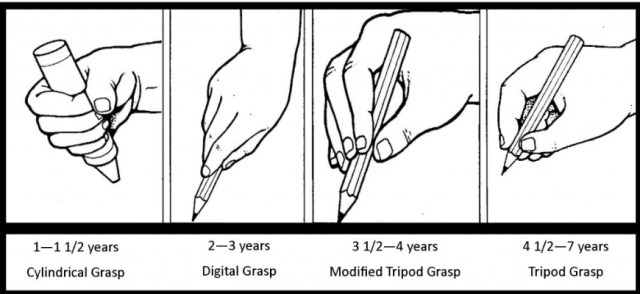 I can hear and tell you the first sound in a word when you say the wordI can tell you some words that rhyme with other words e.g hat and catI can hear the word you are saying e.g c-a-tI can tell you the sounds of letters in a word e.g dog or tenI can write some lettersI can use scissors I know these colours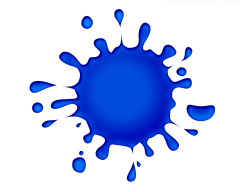 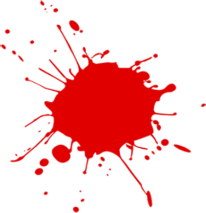 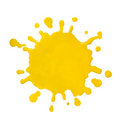 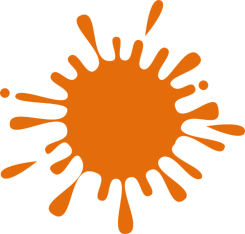 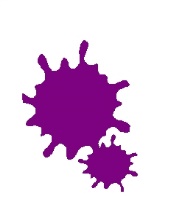 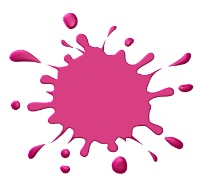 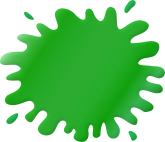 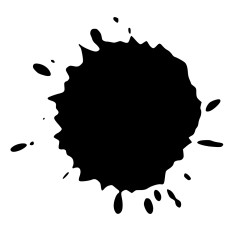 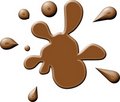 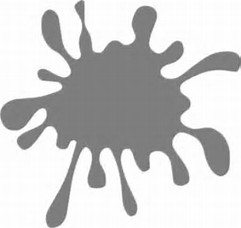 I know these shapesI know numbersI can recite numbers in orderI can count objectI can use mathematical language when I’m playingI can recognise some numbersWhat I would like my new teachers to know about me……..